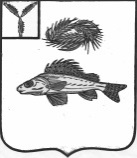    АДМИНИСТРАЦИЯЕРШОВСКОГО МУНИЦИПАЛЬНОГО   РАЙОНА САРАТОВСКОЙ ОБЛАСТИПОСТАНОВЛЕНИЕот    __14.04.2021_____№ ____229_____                                                      г. ЕршовО внесении изменений в постановление администрации Ершовского муниципального района от 15.08.2018 г. № 594В соответствии с Федеральным законом от 29 декабря 2012 года № 273-ФЗ «Об образовании в Российской Федерации», руководствуясь Уставом Ершовского муниципального района, администрация Ершовского муниципального района Саратовской области ПОСТАНОВЛЯЕТ:           1. Приложение к постановлению администрации Ершовского муниципального района Саратовской области от 15.08.2018  года № 594 «Об утверждении Порядока установления и определения размера платы, взимаемой с родителей (законных представителей) за присмотр и уход за детьми, осваивающими образовательные программы дошкольного образования в муниципальных образовательных учреждениях Ершовского муниципального района Саратовской области» дополнить пунктом 6 следующего содержания: «Предоставление льгот в виде уменьшения платежа за присмотр и уход за ребенком из расчета на питание – 14 рублей на одного ребенка в день производится в соответствии  с  ЗСО  «Об образовании»   №  215-ЗСО от 28.11.2013г., ст.12 п. 4.»          2. Сектору по информатизации и программному обеспечению разместить постановление на официальном сайте администрации Ершовского муниципального района в сети «Интернет».3.  Контроль за исполнением постановления возложить на заместителя главы администрации Ершовского муниципального района по социальным вопросам И.Н. Божко.Глава Ершовского муниципального района      	                     С.А. Зубрицкая